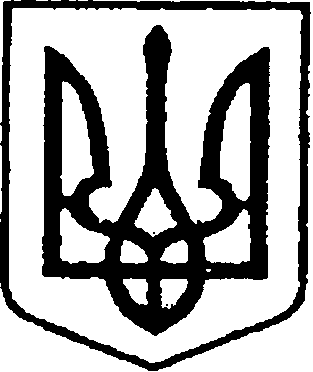                                     Ніжинська міська рада                                           VІI скликання                                       Протокол № 164засідання постійної комісії міської ради з питань регламенту,депутатської діяльності та етики, законності, правопорядку,      антикорупційної політики, свободи слова та зв’язків                                з громадськістю                                                                                                               22.06.2020р.                                                                                             Малий зал виконкомуГоловуючий: Щербак О. В.Присутні члени комісії: Туник О.О., Косенко М. Г., Шевченко Н. О. Відсутні члени комісії: Безпалий О.В., Дзюба С.П., Коробка І. М.На засіданні присутні депутати: Деркач А.П., Салогуб В.В., Сліпак А.І,              Чернишева Л.Л. Присутні:     Дворник Л.І., головний бухгалтер КНП «Ніжинський міський центр первинної медико-санітарної допомоги»      Луговик М.В. головний спеціаліст відділу земельних відносин управління комунального майна та земельних відносин      Лега В.О., начальник відділу юридично-кадрового забезпечення      Калініченко О.А., директор КНП «Ніжинський міський центр первинної медико-санітарної допомоги     Константиненко Л.М., юрисконсульт КНП ««Ніжинський міський пологовий будинок»     Коростиленко Ю.О., юрисконсульт управління освіти      Кравцова О.В., головний спеціаліст відділу земельних відносин управління комунального майна та земельних відносин     Крапив’нський С.М., начальник управління освіти     Олійник Г.М., перший заступник міського голови з питань діяльності виконавчих органів ради     Сокол Н.В., журналіст газети «Вісті»     Фурса М.Б., заступник начальника фінансового управління     Федчун Н.О., начальник відділу Сіренко С.А., заступник начальника управління житлово-комунального господарства та будівництва      Шумейко О.М., директор КП «Оренда комунального майна»комунального майна управління комунального майна та земельних відносин     Яковенко В.В., начальник відділу земельних відносин управління комунального майна та земельних відносин     Прощенко С.І., фізична особа підприємецьСЛУХАЛИ:Щербак О. В., голова комісії. Поставив на голосування порядок денний. ВИРІШИЛИ: 	Затвердити порядок денний.ГОЛОСУВАЛИ: «за» –4 , «проти» – 0, «утрималися» – 0.                                          Порядок денний   1.Про внесення змін до програми інформатизації діяльності фінансового управління Ніжинської міської ради Чернігівської області на 2020-2022  роки (Додаток  44  до рішення Ніжинської міської ради № 7-65/2019 від 24 грудня 2019 р. «Про   затвердження бюджетних програм місцевого  значення на 2020рік») (ПР № 759 від 05.05.2020).    2.Про внесення змін в Паспорт міської   цільової програми Забезпечення функціонування громадських вбиралень на 2020 р. (Додаток 1.30) до рішення Ніжинської міської ради  № 7-65/2019 VII скликання  від 24 грудня 2019 р. «Про затвердження бюджетних програм місцевого значення на 2020рік» (ПР № 754 від 28.04.2020).   3.Про внесення змін до  додатку 2 «Цільової  програми проведення археологічних досліджень в  місті Ніжин на 2017 – 2021роки», дія якої  продовжено п.2.9   рішення  Ніжинської міської ради від  24   грудня  2019 року  №  7-65/2019  «Про  затвердження бюджетних програм місцевого  значення на 2020 рік»  (ПР № 770  від 15.05.2020).   4.Про внесення змін в Паспорт міської програми охорона навколишнього природного середовища Ніжинської міської об’єднаної територіальної громади на період 2020 р. (Додаток  1.33) до рішення міської ради   № 7-65/2019 VII скликання від 24 грудня 2019 р. «Про затвердження бюджетних програм місцевого значення на 2020рік» (ПР № 729  від 08.04.2020).   5. Про внесення змін до  додатку 2 «Програми розвитку туризму на 2017-2021 рр.»,  дія якої продовжено п.2.8   рішення  Ніжинської міської  ради від  24   грудня  2019 року  №  7-65/2019  «Про  затвердження бюджетних програм місцевого  значення на 2020 рік» (ПР № 735  від 22.04.2020).    6.Про внесення змін до рішення міської ради  VII скликання від 24 грудня 2019 року № 8-65/2019  «Про бюджет Ніжинської міської об’єднаної  територіальної громади на 2020 рік». (ПР № 826 від 22.06.2020).   7.Про виконання міських цільових програм головним розпорядником    коштів – управлінням комунального майна та земельних відносин  Ніжинської міської ради Чернігівської області за 2019 рік  (ПР № 763  від 07.05.2020).   8.Про виконання міських цільових програм головним розпорядником коштів – управлінням житлово-комунального господарства та будівництва  Ніжинської міської ради Чернігівської області за 2019 рік  (ПР № 768  від 13.05.2020)   9.Про виконання міських цільових програм головним розпорядником    коштів – виконавчим комітетом Ніжинської міської ради за 2019 рік (ПР № 769  від 14.05.2020).   10. Про передачу продуктів харчування (ПР № 761  від 05.05.2020).    11. Про  надання дозволу на списання з балансу Управління освіти Ніжинської міської ради Чернігівської області основних засобів та інших необоротних матеріальних активів (ПР № 756  від 30.04.2020).  12.Про надання дозволу на списання майна з балансу Територіального центру соціального обслуговування (надання соціальних послуг) Ніжинської міської ради Чернігівської області (ПР № 765  від 07.05.2020).   13.Про встановлення розподілу орендної плати для комунального підприємства «Оренда комунального майна» Ніжинської міської ради             (ПР № 780  від 21.05.2020).   14.Про внесення змін до рішення Ніжинської міської ради від 18 лютого 2016 року за № 2-8/2016 «Про затвердження Порядку розміщення зовнішніх рекламних засобів (реклами) на території міста Ніжина» (ПР № 661  від 10.03.2020).   15.Про поновлення договорів оренди земельних ділянок, внесення змін,надання дозволів на виготовлення проектів землеустрою щодо відведення земельних ділянок, надання земельних ділянок суб’єктам господарювання фізичним особам (ПР № 787 від 27.05.2020)   16.Про надання дозволу на виготовлення технічної документації із землеустрою, про надання дозволу на виготовлення проектів землеустрою (ПР № 789   від 27.05.2020).   17.Про надання дозволу на виготовлення проектів землеустрою щодо відведення земельної ділянки у власність, про надання дозволу на виготовлення технічної документації із землеустрою (ПР № 790  від 27.05.2020).   18.Про затвердження технічної документації із землеустрою та надання у приватну власність, про затвердження проектів землеустрою щодо відведення земельних ділянок у власність                   (ПР № 791  від 27.05.2020).   19.Про надання дозволу на виготовлення проекту землеустрою щодо відведення земельної ділянки (ПР № 792  від 27.05.2020)   20. Про затвердження Положення про порядок звільнення земельних ділянок та об’єктів благоустрою від тимчасових споруд, малих архітектурних форм, що встановлені без правовстановлюючих документів на території населених пунктів Ніжинської міської об’єднаної територіальної громади  (ПР № 665  від 10.03.2020).    21.Про внесення змін до рішення Ніжинської міської ради Чернігівської області VII скликання «Про перейменування Ніжинської загальноосвітньої школи І-ІІІ ступенів № 5 Ніжинської  міської ради Чернігівської області» від 29 квітня 2020 року № 55-72/2020 (ПР № 784 від 25.05.2020).   22.Про утворення Переяслівського старостинського округу (ПР № 796 від 09.06.2020).   23. Про покладання обов’язків старости (ПР № 797 від 09.06.2020).   24. Про виготовлення гербової печатки для використання на території Переяслівського старостинського округу(ПР № 798 від 09.06.2020).   25. Про покладання обов’язків із вчинення нотаріальних дій  (ПР № 799 від 09.06.2020).   26. Про внесення змін до рішення Ніжинської міської ради VII скликання від 24 листопада 2015 року №6-2/2015 «Про затвердження структури апарату виконавчого комітету, виконавчих органів виконавчого комітету Ніжинської міської ради Чернігівської області та їх чисельності»                        (ПР № 814 від 17.06.2020).   27. Про початок реорганізації Переяслівської сільської ради Ніжинського району Чернігівської області шляхом приєднання до Ніжинської міської ради Чернігівської області (ПР № 824 від 19.06.2020).   28. Про внесення змін до рішення Ніжинської міської ради Чернігівської області від 24.11.2015р. №8-2/2015 Про утворення виконавчого комітету Ніжинської міської ради VII скликання, визначення його кількісного та затвердження персонального складу» (ПР № 800 від 09.06.2020).   29.Про надання згоди ТОВ «Паритет - К» на реконструкцію по вул.Носівський Шлях, 3В в м.Ніжині Чернігівської області (ПР № 809 від 15.06.2020).   30.Про  внесення змін до структури та штатної чисельності Ніжинської гімназії № 2 Ніжинської міської  ради Чернігівської області (ПР №803 від 10.06.2020).   31.Про надання дозволу на виготовлення технічної документації із землеустрою, про надання дозволу на виготовлення проектів землеустрою, про поновлення договору оренди земельної ділянки (ПР №813 від 16.06.2020р.).   32.Про затвердження технічної документації із землеустрою та надання у приватну власність, в користування на умовах оренди,  про затвердження проектів землеустрою щодо відведення земельних ділянок у власність                  (ПР №812 від 16.06.2020р.).   33.Про надання дозволу на виготовлення проектів із землеустрою, згоди на виготовлення технічної документації із землеустрою, поновлення договорів оренди, внесення змін в рішення Ніжинської міської ради, юридичним особам            (ПР  № 811 від 16.06.2020).   34.Про відмову у поновленні договору оренди землі від 26.07.2006 року фізичній особі-підприємцю Андрієць В.І.(номер запису про інше речове право: 27027252) (ПР № 818 від 17.06.2020р.).   35.Про поновлення договорів оренди земельних ділянок, внесення змін, надання дозволів на виготовлення проектів землеустрою щодо відведення земельних ділянок, надання земельних ділянок суб’єктам господарювання фізичним особам (ПР № 819 від 17.06.2020р.).   36.Про включення в перелік земельних ділянок для продажу права оренди на земельних торгах окремими лотами (ПР № 807 від 12.06.2020р.).   37.Про внесення в перелік земельних ділянок несільськогосподарського  призначення, що підлягають продажу власникам об’єктів нерухомого майна, розміщеного на цих ділянках (ПР № 808    від 12.06.2020р.).   38.Про підписання договору на виготовлення проекту землеустрою (ПР  816  від 17.06.2020р.).   39.Про інвентаризацію земель комунальної власності  (ПР № 827 від 19.06.2020)   40.Про надання дозволу на виготовлення проекту  землеустрою щодо відведення земельної ділянки (ПР № 832 від 22.06.2020).   41.Про накладання мораторію на дострокове розірвання договорів оренди комунального майна та договорів щодо пайової участі в утриманні об’єкта благоустрою на території Ніжинської міської об’єднаної територіальної громади                (ПР №823 від 19.06.2020).   42.Про оренду майна комунальної власності Ніжинської міської об’єднаної територіальної громади (ПР №820 від 17.06.2020).   43.Про внесення змін до договору оренди нерухомого майна, що належить до комунальної власності територіальної громади м.Ніжина від 04 листопада 2019 року №53 (ПР №815 від 17.06.2020).   44.Про передачу в оперативне управління нерухомого майна, за адресою: м.Ніжин, вулиця Кушакевичів (Лащенка), будинок 7 (ПР №821 від 18.06.2020).   45.Про внесення змін до рішення від 27 лютого 2019 року №17-52/2019 «Про суборенду майна Ніжинської міської об’єднаної територіальної громади» (ПР №822 від 18.06.2020).   46.Про внесення змін до рішення від 23 січня 2020 року №18-66/2020 «Про орендодавця комунального майна Ніжинської міської об’єднаної територіальної громади» (ПР  №804 від 10.06.2020).   47.Про затвердження висновків незалежних оцінок про вартість об’єктів комунальної власності Ніжинської міської об’єднаної територіальної громади, що підлягають приватизації (ПР  №829 від 22.06.2020). 48. Про встановлення зменшеного розміру орендної плати (ПР №830 від 22.06.2020).   49. Про внесення змін до договору оренди майна комунальної власності від 03 липня 2009 року (ПР №831 від 22.06.2020).   50. Про внесення змін до додатку 9 «Міська цільова Програма фінансової підтримки Комунального некомерційного підприємства «Ніжинський міський центр первинної медико-санітарної допомоги» Ніжинської міської ради Чернігівської області та забезпечення медичної допомоги населенню на 2020 рік», затвердженого рішенням Ніжинської міської ради від               24.12. 2019 р. №7-65/2019 «Про затвердження бюджетних програм місцевого значення на 2020рік» (ПР  №828 від 22.06.2020).   51.Про внесення змін до Статуту комунального некомерційного підприємства «Ніжинський міський пологовий будинок» Ніжинської міської ради  Чернігівської області та затвердження його в новій редакції (ПР № 779  від 20.05.2020). 52.Різне.52.1.Про надання відділами виконавчого комітету неналежної відповіді на депутатські запити щодо встановлення оберегів у вигляді хрестів на в’їздах у м. Ніжин.                                 Розгляд питань порядку денного  1. Про внесення змін до програми інформатизації діяльності фінансового управління Ніжинської міської ради Чернігівської області на 2020-2022  роки (Додаток  44  до рішення Ніжинської міської ради № 7-65/2019 від 24 грудня 2019 р. «Про   затвердження бюджетних програм місцевого  значення на 2020рік») (ПР № 759 від 05.05.2020).   СЛУХАЛИ: Щербак О. В., голова комісії.   Ознайомив присутніх зі змістом проекту рішення.ВИСТУПИЛИ:    Фурса М.Б., заступник начальника фінансового управління, пояснила необхідність прийняття рішення. Наголосила на тому, що питання технічне. ВИРІШИЛИ:     Проект рішення підтримати, рекомендувати для розгляду на черговій сесії міської ради.  ГОЛОСУВАЛИ: «за» –4, «проти» –0, «утрималися» –0.   2.Про внесення змін в Паспорт міської   цільової програми Забезпечення функціонування громадських вбиралень на 2020 р. (Додаток 1.30) до рішення Ніжинської міської ради  № 7-65/2019 VII скликання  від 24 грудня 2019р. «Про затвердження бюджетних програм місцевого значення на 2020рік» (ПР № 754 від 28.04.2020).  СЛУХАЛИ: Щербак О. В., голова комісії.   Ознайомив присутніх зі змістом проекту рішення.ВИСТУПИЛИ:   Сіренко С.А., заступник начальника управління житлово-комунального господарства та будівництва, пояснила, що у зв’язку із введенням в експлуатацію громадської вбиральні за адресою пл. І.Франка      м. Ніжин виникла додаткова потреба у коштах на утримання та обслуговування.  ВИРІШИЛИ:     Проект рішення підтримати, рекомендувати для розгляду на черговій сесії міської ради.  ГОЛОСУВАЛИ: «за» –4, «проти» –0, «утрималися» –0.   3. Про внесення змін до  додатку 2 «Цільової  програми проведення археологічних досліджень в  місті Ніжин на 2017 – 2021роки», дія якої  продовжено п.2.9   рішення  Ніжинської міської ради від  24   грудня  2019 року  №  7-65/2019  «Про  затвердження бюджетних програм місцевого  значення на 2020 рік»  (ПР № 770  від 15.05.2020).СЛУХАЛИ: Щербак О. В., голова комісії.  Ознайомив присутніх зі змістом проекту рішення.ВИСТУПИЛИ:    Сімкіна О.В., головний спеціаліст управління культури і туризму, яка пояснила, що прийняття даного рішення дозволить внести зміни до додатку 2 програми, які не потребують додаткових фінансових витрат з міського бюджету.                                                                                                                                                                                                                                                                                                  ВИРІШИЛИ:     Проект рішення підтримати, рекомендувати для розгляду на черговій сесії міської ради.  ГОЛОСУВАЛИ: «за» –4, «проти» –0, «утрималися» –0.4.Про внесення змін в Паспорт міської програми охорона навколишнього природного середовища Ніжинської міської об’єднаної територіальної громади на період 2020 р. (Додаток  1.33) до рішення міської ради   № 7-65/2019 VII скликання від 24 грудня 2019 р. «Про затвердження бюджетних програм місцевого значення на 2020рік» (ПР № 729  від 08.04.2020).СЛУХАЛИ: Щербак О. В., голова комісії.   Ознайомив присутніх зі змістом проекту рішення.ВИСТУПИЛИ:    Сіренко С.А., заступник начальника управління житлово-комунального господарства та будівництва,пояснила, що зміни вносяться у зв’язку зі збільшенням прогнозованого фінансування програми на 169036гр.ВИРІШИЛИ:     Проект рішення підтримати, рекомендувати для розгляду на черговій сесії міської ради.  ГОЛОСУВАЛИ: «за» –4, «проти» –0, «утрималися» –0.5. Про внесення змін до  додатку 2 «Програми розвитку туризму на 2017-2021 рр.»,  дія якої продовжено п.2.8   рішення  Ніжинської міської  ради від  24   грудня  2019 року  №  7-65/2019  «Про  затвердження бюджетних програм місцевого  значення на 2020 рік» (ПР № 735  від 22.04.2020). СЛУХАЛИ: Щербак О. В., голова комісії.   Ознайомив присутніх зі змістом проекту рішення.ВИСТУПИЛИ:    Сімкіна О.В., головний спеціаліст управління культури і туризму, яка пояснила, що прийняття даного рішення дозволить внести зміни до додатку 2 Програми.ВИРІШИЛИ:     Проект рішення підтримати, рекомендувати для розгляду на черговій сесії міської ради.  ГОЛОСУВАЛИ: «за» –4, «проти» –0, «утрималися» –0.6.Про внесення змін до рішення міської ради  VII скликання від 24 грудня 2019 року № 8-65/2019  «Про бюджет Ніжинської міської об’єднаної  територіальної громади на 2020 рік». (ПР № 826 від 22.06.2020).СЛУХАЛИ: Щербак О. В., голова комісії.   Ознайомив присутніх зі змістом проекту рішення.ВИСТУПИЛИ:    Фурса М.Б., заступник начальника фінансового управління, пояснила необхідність його прийняття рішення. Наголосила на тому, що питання технічне. ВИРІШИЛИ:     Проект рішення підтримати, рекомендувати для розгляду на черговій сесії міської ради.  ГОЛОСУВАЛИ: «за» –4, «проти» –0, «утрималися» –0.7. Про виконання міських цільових програм головним розпорядником    коштів – управлінням комунального майна та земельних відносин  Ніжинської міської ради Чернігівської області за 2019 рік  (ПР № 763  від 07.05.2020).СЛУХАЛИ: Щербак О. В., голова комісії.   Ознайомив присутніх зі змістом проекту рішення.ВИСТУПИЛИ:    Фурса М.Б., заступник начальника фінансового управління, пояснила необхідність його прийняття рішення. ВИРІШИЛИ:     Проект рішення підтримати, рекомендувати для розгляду на черговій сесії міської ради.  ГОЛОСУВАЛИ: «за» –4, «проти» –0, «утрималися» –0.8. Про виконання міських цільових програм головним розпорядником коштів – управлінням житлово-комунального господарства та будівництва  Ніжинської міської ради Чернігівської області за 2019 рік  (ПР № 768  від 13.05.2020).СЛУХАЛИ: Щербак О. В., голова комісії.   Ознайомив присутніх зі змістом проекту рішення.ВИСТУПИЛИ:    Сіренко С.А., заступник начальника управління житлово-комунального господарства та будівництва, пояснила, що даним рішенням затверджуються звіти установи про виконання міських цільових програм за 2019 рік.ВИРІШИЛИ:     Проект рішення підтримати, рекомендувати для розгляду на черговій сесії міської ради.  ГОЛОСУВАЛИ: «за» –4, «проти» –0, «утрималися» –0.9. Про виконання міських цільових програм головним розпорядником    коштів – виконавчим комітетом Ніжинської міської ради за 2019 рік (ПР № 769  від 14.05.2020).СЛУХАЛИ: Щербак О. В., голова комісії.   Ознайомив присутніх зі змістом проекту рішення.ВИСТУПИЛИ:   Єфіменко Н.Є., відділу бухгалтерського обліку, пояснила, що даним рішенням затверджуються звіти установи про виконання міських цільових програм за 2019рік.ВИРІШИЛИ:     Проект рішення підтримати, рекомендувати для розгляду на черговій сесії міської ради.  ГОЛОСУВАЛИ: «за» –4, «проти» –0, «утрималися» –0.10 Про передачу продуктів харчування (ПР № 761  від 05.05.2020). СЛУХАЛИ: Щербак О. В., голова комісії.   Ознайомив присутніх зі змістом проекту рішення.ВИСТУПИЛИ: Крапив’янський С.М., надав пояснення до проекту рішення.ВИРІШИЛИ:     Проект рішення підтримати, рекомендувати для розгляду на черговій сесії міської ради.  ГОЛОСУВАЛИ: «за» –4, «проти» –0, «утрималися» –0.11. Про  надання дозволу на списання з балансу Управління освіти Ніжинської міської ради Чернігівської області основних засобів та інших необоротних матеріальних активів (ПР № 756  від 30.04.2020).СЛУХАЛИ: Щербак О. В., голова комісії.   Ознайомив присутніх зі змістом проекту рішення.ВИСТУПИЛИ: Крапив’янський С.М., надав пояснення до проекту рішення.ВИРІШИЛИ:     Проект рішення підтримати, рекомендувати для розгляду на черговій сесії міської ради.  ГОЛОСУВАЛИ: «за» –4, «проти» –0, «утрималися» –0. 12. Про надання дозволу на списання майна з балансу Територіального центру соціального обслуговування (надання соціальних послуг) Ніжинської міської ради Чернігівської області (ПР № 765  від 07.05.2020).СЛУХАЛИ: Щербак О. В., голова комісії.   Ознайомив присутніх зі змістом проекту рішення.ВИСТУПИЛИ:    Шаповалова І.М., директор Територіального центру соціального обслуговування і надання соціальних послуг, пояснила, що машини і обладнання, транспортні засоби прилади, інвентар, що підлягає списанню, знаходиться у неробочому стані. Згідно актів обстеження від дефектолога ТОВ «Артромс» Холявко Р.В. та дефектолога ТОВ «УКР-УТИЛЬ»      Скаленко Р.В. Кіровоградської обл. технічний стан обладнання, транспортних засобів, електроприладів визначається непридатним до експлуатації.ВИРІШИЛИ:     Проект рішення підтримати, рекомендувати для розгляду на черговій сесії міської ради.  ГОЛОСУВАЛИ: «за» –4, «проти» –0, «утрималися» –0.13. Про встановлення розподілу орендної плати для комунального підприємства «Оренда комунального майна» Ніжинської міської ради             (ПР № 780  від 21.05.2020).СЛУХАЛИ: Щербак О. В., голова комісії.   Ознайомив присутніх зі змістом проекту рішення.ВИСТУПИЛИ: Шумейко О.М.,директор КП «Оренда комунального майна», пояснила, що проект рішення передбачає збереження цілісності об’єктів нерухомого майна по вул. Шекерогринівській, 88.ВИРІШИЛИ:     Проект рішення підтримати, рекомендувати для розгляду на черговій сесії міської ради.  ГОЛОСУВАЛИ: «за» –4, «проти» –0, «утрималися» –0.14. Про внесення змін до рішення Ніжинської міської ради від 18 лютого 2016 року за № 2-8/2016 «Про затвердження Порядку розміщення зовнішніх рекламних засобів (реклами) на території міста Ніжина» (ПР № 661  від 10.03.2020).СЛУХАЛИ: Щербак О. В., голова комісії.   Ознайомив присутніх зі змістом проекту рішення.ВИСТУПИЛИ:    Лега В.О., начальник відділу юридично-кадрового забезпечення,повідомив про те, що проект розглядався на попередньому засіданні комісії, до нього є суттєві зауваження юристів. Для прийняття рішення необхідне виконання вимог регуляторного акта.   Шевченко Н.О., запропонувала припинити розгляд даного проекту.   Олійник Г.М., зауважив, що рішення у запропонованому вигляді приймати не доцільно, бо це порушення законодавства.ВИРІШИЛИ:    Розгляд проекту рішення призупинити, рекомендувати розробникам на доопрацювання.  ГОЛОСУВАЛИ: «за» –4, «проти» –0, «утрималися» –0.15. Про поновлення договорів оренди земельних ділянок, внесення змін,надання дозволів на виготовлення проектів землеустрою щодо відведення земельних ділянок, надання земельних ділянок суб’єктам господарювання фізичним особам (ПР № 787 від 27.05.2020).СЛУХАЛИ: Щербак О. В., голова комісії.   Ознайомив присутніх зі змістом проекту рішення.ВИСТУПИЛИ:    Яковенко В.В., начальник відділу земельних відносин управління комунального майна та земельних відносин, надала наступні пояснення щодо пунктів рішення: за рекомендацією постійної комісії міської ради з питань земельних відносин, будівництва, архітектури, інвестиційного розвитку міста та децентралізації п.3 – відправити на доопрацювання, п.п.1, 4, 6, 7, 8, 9, 10, 11 – підтримати, п.5 знято за зверненням заявника. ВИРІШИЛИ:     Проект рішення підтримати, рекомендувати для розгляду на черговій сесії міської ради: п.1, 4, 6, 7, 8, 9, 10, 11 – підтримати, п.3 – відправити на доопрацювання, п.5 знято за зверненням заявника.  ГОЛОСУВАЛИ: «за» –4, «проти» –0, «утрималися» –0.16. Про надання дозволу на виготовлення технічної документації із землеустрою, про надання дозволу на виготовлення проектів землеустрою (ПР № 789   від 27.05.2020).СЛУХАЛИ: Щербак О. В., голова комісії.   Ознайомив присутніх зі змістом проекту рішення.ВИСТУПИЛИ: Яковенко В.В., начальник відділу земельних відносин управління комунального майна та земельних відносин надала пояснення щодо даного рішення.ВИРІШИЛИ:     Проект рішення підтримати, рекомендувати для розгляду на черговій сесії міської ради.  ГОЛОСУВАЛИ: «за» –4, «проти» –0, «утрималися» –0.17. Про надання дозволу на виготовлення проектів землеустрою щодо відведення земельної ділянки у власність, про надання дозволу на виготовлення технічної документації із землеустрою (ПР № 790  від 27.05.2020).СЛУХАЛИ: Щербак О. В., голова комісії.   Ознайомив присутніх зі змістом проекту рішення.ВИСТУПИЛИ:    Яковенко В.В., начальник відділу земельних відносин управління комунального майна та земельних відносин надала пояснення щодо даного рішення. ВИРІШИЛИ:     Проект рішення підтримати, рекомендувати для розгляду на черговій сесії міської ради.  ГОЛОСУВАЛИ: «за» –4, «проти» –0, «утрималися» –0.18. Про затвердження технічної документації із землеустрою та надання у приватну власність, про затвердження проектів землеустрою щодо відведення земельних ділянок у власність                   (ПР № 791  від 27.05.2020).СЛУХАЛИ: Щербак О. В., голова комісії.   Ознайомив присутніх зі змістом проекту рішення.ВИСТУПИЛИ:    Яковенко В.В., начальник відділу земельних відносин управління комунального майна та земельних відносин надала пояснення щодо даного рішення.ВИРІШИЛИ:     Проект рішення підтримати, рекомендувати для розгляду на черговій сесії міської ради.  ГОЛОСУВАЛИ: «за» –4, «проти» –0, «утрималися» –0.19.Про надання дозволу на виготовлення проекту землеустрою щодо відведення земельної ділянки (ПР № 792  від 27.05.2020).СЛУХАЛИ: Щербак О. В., голова комісії.   Ознайомив присутніх зі змістом проекту рішення.ВИСТУПИЛИ:    Яковенко В.В., начальник відділу земельних відносин управління комунального майна та земельних відносин надала пояснення щодо даного рішення.ВИРІШИЛИ:     Проект рішення підтримати, рекомендувати для розгляду на черговій сесії міської ради.  ГОЛОСУВАЛИ: «за» –4, «проти» –0, «утрималися» –0.20. Про затвердження Положення про порядок звільнення земельних ділянок та об’єктів благоустрою від тимчасових споруд, малих архітектурних форм, що встановлені без правовстановлюючих документів на території населених пунктів Ніжинської міської об’єднаної територіальної громади  (ПР № 665  від 10.03.2020).СЛУХАЛИ: Щербак О. В., голова комісії.   Ознайомив присутніх зі змістом проекту рішення.ВИСТУПИЛИ:    Мироненко В.Б.,начальник відділу містобудування та архітектури, надала пояснення щодо даного рішення.ВИРІШИЛИ:     Проект рішення підтримати, рекомендувати для розгляду на черговій сесії міської ради.  ГОЛОСУВАЛИ: «за» –4, «проти» –0, «утрималися» –0.21. Про внесення змін до рішення Ніжинської міської ради Чернігівської області VII скликання «Про перейменування Ніжинської загальноосвітньої школи І-ІІІ ступенів № 5 Ніжинської  міської ради Чернігівської області» від 29 квітня 2020 року № 55-72/2020 (ПР № 784 від 25.05.2020).СЛУХАЛИ: Щербак О. В., голова комісії.   Ознайомив присутніх зі змістом проекту рішення.ВИСТУПИЛИ:   Крапив’янський С.М., начальник управління освіти, надав пояснення щодо даного проекту рішення. ВИРІШИЛИ:     Проект рішення підтримати, рекомендувати для розгляду на черговій сесії міської ради.  ГОЛОСУВАЛИ: «за» –4, «проти» –0, «утрималися» –0.22. Про утворення Переяслівського старостинського округу (ПР № 796 від 09.06.2020).СЛУХАЛИ: Щербак О. В., голова комісії.   Ознайомив присутніх зі змістом проекту рішення.ВИСТУПИЛИ:   Осадчий С.О., радник міського голови,надав пояснення щодо даного рішення.ВИРІШИЛИ:     Проект рішення підтримати, рекомендувати для розгляду на черговій сесії міської ради.  ГОЛОСУВАЛИ: «за» –4, «проти» –0, «утрималися» –0.23. Про покладання обов’язків старости (ПР № 797 від 09.06.2020).СЛУХАЛИ: Щербак О. В., голова комісії.   Ознайомив присутніх зі змістом проекту рішення.ВИСТУПИЛИ:    Осадчий С.О., радник міського голови, надав пояснення щодо даного рішення.ВИРІШИЛИ:     Проект рішення підтримати, рекомендувати для розгляду на черговій сесії міської ради.  ГОЛОСУВАЛИ: «за» –4, «проти» –0, «утрималися» –0.24. Про виготовлення гербової печатки для використання на території Переяслівського старостинського округу(ПР № 798 від 09.06.2020).СЛУХАЛИ: Щербак О. В., голова комісії.   Ознайомив присутніх зі змістом проекту рішення.ВИСТУПИЛИ:    Осадчий С.О., радник міського голови,надав пояснення щодо даного рішення. ВИРІШИЛИ:     Проект рішення підтримати, рекомендувати для розгляду на черговій сесії міської ради.  ГОЛОСУВАЛИ: «за» –4, «проти» –0, «утрималися» –0.25. Про покладання обов’язків із вчинення нотаріальних дій  (ПР № 799 від 09.06.2020).СЛУХАЛИ: Щербак О. В., голова комісії.   Ознайомив присутніх зі змістом проекту рішення.ВИСТУПИЛИ:    Осадчий С.О., радник міського голови, надав пояснення щодо даного рішення.ВИРІШИЛИ:     Проект рішення підтримати, рекомендувати для розгляду на черговій сесії міської ради.  ГОЛОСУВАЛИ: «за» –4, «проти» –0, «утрималися» –0.26. Про внесення змін до рішення Ніжинської міської ради VII скликання від 24 листопада 2015 року №6-2/2015 «Про затвердження структури апарату виконавчого комітету, виконавчих органів виконавчого комітету Ніжинської міської ради Чернігівської області та їх чисельності» (ПР № 814 від 17.06.2020).СЛУХАЛИ: Щербак О. В., голова комісії.   Ознайомив присутніх зі змістом проекту рішення.ВИСТУПИЛИ:    Осадчий С.О., радник міського голови, надав пояснення щодо даного рішення.ВИРІШИЛИ:     Проект рішення підтримати, рекомендувати для розгляду на черговій сесії міської ради.  ГОЛОСУВАЛИ: «за» –4, «проти» –0, «утрималися» –0.27. Про початок реорганізації Переяслівської сільської ради Ніжинського району Чернігівської області шляхом приєднання до Ніжинської міської ради Чернігівської області (ПР № 824 від 19.06.2020).СЛУХАЛИ: Щербак О. В., голова комісії.   Ознайомив присутніх зі змістом проекту рішення.ВИСТУПИЛИ:    Осадчий С.О., радник міського голови, надав пояснення щодо даного рішення.ВИРІШИЛИ:     Проект рішення підтримати, рекомендувати для розгляду на черговій сесії міської ради.  ГОЛОСУВАЛИ: «за» –4, «проти» –0, «утрималися» –0.28. Про внесення змін до рішення Ніжинської міської ради Чернігівської області від 24.11.2015р. №8-2/2015 Про утворення виконавчого комітету Ніжинської міської ради VII скликання, визначення його кількісного та затвердження персонального складу» (ПР № 800 від 09.06.2020).СЛУХАЛИ: Щербак О. В., голова комісії.   Ознайомив присутніх зі змістом проекту рішення.ВИСТУПИЛИ:    Осадчий С.О., радник міського голови,надав пояснення щодо даного рішення.ВИРІШИЛИ:     Проект рішення підтримати, рекомендувати для розгляду на черговій сесії міської ради.  ГОЛОСУВАЛИ: «за» –4, «проти» –0, «утрималися» –0.29. Про надання згоди ТОВ «Паритет - К» на реконструкцію по вул.Носівський Шлях, 3В в м.Ніжині Чернігівської області (ПР № 809 від 15.06.2020).СЛУХАЛИ: Щербак О. В., голова комісії.   Ознайомив присутніх зі змістом проекту рішення.ВИСТУПИЛИ: Мироненко В.Б., надала пояснення щодо даного рішення.ВИРІШИЛИ:     Проект рішення підтримати, рекомендувати для розгляду на черговій сесії міської ради.  ГОЛОСУВАЛИ: «за» –4, «проти» –0, «утрималися» –0.30. Про  внесення змін до структури та штатної чисельності Ніжинської гімназії № 2 Ніжинської міської  ради Чернігівської області (ПР №803 від 10.06.2020).СЛУХАЛИ: Щербак О. В., голова комісії.   Ознайомив присутніх зі змістом проекту рішення.ВИСТУПИЛИ: Крапив’янський С.М., начальник управління освіти пояснив, що введення посади бухгалтера зумовлене зміною законодавства щодо публічних закупівель. ВИРІШИЛИ:     Проект рішення підтримати, рекомендувати для розгляду на черговій сесії міської ради.  ГОЛОСУВАЛИ: «за» –4, «проти» –0, «утрималися» –0.31. Про надання дозволу на виготовлення технічної документації із землеустрою, про надання дозволу на виготовлення проектів землеустрою, про поновлення договору оренди земельної ділянки (ПР №813 від 16.06.2020р.).СЛУХАЛИ: Щербак О. В., голова комісії.   Ознайомив присутніх зі змістом проекту рішення.ВИСТУПИЛИ: Яковенко В.В.,начальник відділу земельних відносин управління комунального майна та земельних відносин, надала пояснення щодо даного рішення: підтримати п.п.1, 2, 6, 7, 8, 11, 12; відмовити – п.п.3, 4, 5, 9, 13; на розгляд сесії – 10; на доопрацювання – п.14; підтримати зі зміною терміну оренди земельної ділянки на 10 років – п.9.ВИРІШИЛИ:  Підтримати, рекомендувати для розгляду на черговій сесії міської ради п.п.1, 2, 6, 7, 8, 11, 12; відмовити – п.п.3, 4, 5, 9, 13; на розгляд сесії – п.10; на доопрацювання – п.14; підтримати зі зміною терміну оренди земельної ділянки із 49 років на 10 років – п.9.  ГОЛОСУВАЛИ: «за» –4, «проти» –0, «утрималися» –0.32. Про затвердження технічної документації із землеустрою та надання у приватну власність, в користування на умовах оренди,  про затвердження проектів землеустрою щодо відведення земельних ділянок у власність                  (ПР №812 від 16.06.2020р.).СЛУХАЛИ: Щербак О. В., голова комісії.   Ознайомив присутніх зі змістом проекту рішення.ВИСТУПИЛИ: Яковенко В.В., начальник відділу земельних відносин управління комунального майна та земельних відносин, надала пояснення щодо даного рішення: підтримати п.п.1, 2, 4, 5, 6, 7, 8, 9, 10, 11, 12,13, 14, 15, 16, 17, 18; відправити  на доопрацювання – 3, 19.ВИРІШИЛИ:  Підтримати, рекомендувати для розгляду на черговій сесії міської ради п.п.1, 2, 4, 5, 6, 7, 8, 9, 10, 11, 12,13, 14, 15, 16, 17, 18. Відправити  на доопрацювання – 3, 19.ГОЛОСУВАЛИ: «за» –4, «проти» –0, «утрималися» –0.33. Про надання дозволу на виготовлення проектів із землеустрою, згоди на виготовлення технічної документації із землеустрою, поновлення договорів оренди, внесення змін в рішення Ніжинської міської ради, юридичним особам            (ПР  № 811 від 16.06.2020).СЛУХАЛИ: Щербак О. В., голова комісії.   Ознайомив присутніх зі змістом проекту рішення.ВИСТУПИЛИ:  Яковенко В.В., начальник відділу земельних відносин управління комунального майна та земельних відносин, надала пояснення щодо даного рішення: підтримати п.п. з 1 по 15.ВИРІШИЛИ:     Проект рішення підтримати, рекомендувати для розгляду на черговій сесії міської ради.  ГОЛОСУВАЛИ: «за» –4, «проти» –0, «утрималися» –0.34. Про відмову у поновленні договору оренди землі від 26.07.2006 року фізичній особі-підприємцю Андрієць В.І.(номер запису про інше речове право: 27027252) (ПР № 818 від 17.06.2020р.).СЛУХАЛИ: Щербак О. В., голова комісії.   Ознайомив присутніх зі змістом проекту рішення.ВИСТУПИЛИ:    Яковенко В.В., начальник відділу земельних відносин управління комунального майна та земельних відносин,повідомила про те, що постійна комісія міської ради з питань земельних відносин, будівництва, архітектури, інвестиційного розвитку міста та децентралізації рекомендувала проект рішення винести на розгляд сесії без підтримки комісії. ВИРІШИЛИ:     Проект рішення рекомендувати для розгляду на черговій сесії міської ради без підтримки комісії.  ГОЛОСУВАЛИ: «за» –4, «проти» –0, «утрималися» –0.35. Про поновлення договорів оренди земельних ділянок, внесення змін, надання дозволів на виготовлення проектів землеустрою щодо відведення земельних ділянок, надання земельних ділянок суб’єктам господарювання фізичним особам (ПР № 819 від 17.06.2020р.).СЛУХАЛИ: Щербак О. В., голова комісії.   Ознайомив присутніх зі змістом проекту рішення.ВИСТУПИЛИ:    Яковенко В.В., начальник відділу земельних відносин управління комунального майна та земельних відносин,надала пояснення щодо даного рішення: підтримати – п.1,3, 4, 5; на підтримати зі зміною терміну оренди земельної ділянки на 10 років – п.2.ВИРІШИЛИ:     Підтримати, рекомендувати для розгляду на черговій сесії міської ради п.1,3, 4, 5 проекту рішення; зі зміною терміну оренди земельної ділянки із 49 років на 10 років – п.2; відправити на доопрацювання – п.6.  ГОЛОСУВАЛИ: «за» –4, «проти» –0, «утрималися» –0.36. Про включення в перелік земельних ділянок для продажу права оренди на земельних торгах окремими лотами (ПР № 807 від 12.06.2020р.).СЛУХАЛИ: Щербак О. В., голова комісії.   Ознайомив присутніх зі змістом проекту рішення.ВИСТУПИЛИ:    Яковенко В.В., начальник відділу земельних відносин управління комунального майна та земельних відносин,надала пояснення щодо даного рішення.ВИРІШИЛИ:     Проект рішення підтримати, рекомендувати для розгляду на черговій сесії міської ради.  ГОЛОСУВАЛИ: «за» –4, «проти» –0, «утрималися» –0.37. Про внесення в перелік земельних ділянок несільськогосподарського  призначення, що підлягають продажу власникам об’єктів нерухомого майна, розміщеного на цих ділянках (ПР № 808    від 12.06.2020р.).СЛУХАЛИ: Щербак О. В., голова комісії.   Ознайомив присутніх зі змістом проекту рішення.ВИСТУПИЛИ:   Яковенко В.В., начальник відділу земельних відносин управління комунального майна та земельних відносин,надала пояснення щодо даного рішення. ВИРІШИЛИ:     Проект рішення підтримати, рекомендувати для розгляду на черговій сесії міської ради.  ГОЛОСУВАЛИ: «за» –4, «проти» –0, «утрималися» –0.38. Про підписання договору на виготовлення проекту землеустрою (ПР  816  від 17.06.2020р.).СЛУХАЛИ: Щербак О. В., голова комісії.   Ознайомив присутніх зі змістом проекту рішення.ВИСТУПИЛИ:     Яковенко В.В., начальник відділу земельних відносин управління комунального майна та земельних відносин,надала пояснення щодо даного рішення.ВИРІШИЛИ:     Проект рішення підтримати, рекомендувати для розгляду на черговій сесії міської ради.  ГОЛОСУВАЛИ: «за» –4, «проти» –0, «утрималися» –0.39.Про інвентаризацію земель комунальної власності  (ПР № 827 від 19.06.2020).СЛУХАЛИ: Щербак О. В., голова комісії.   Ознайомив присутніх зі змістом проекту рішення.ВИСТУПИЛИ:    Яковенко В.В., начальник відділу земельних відносин управління комунального майна та земельних відносин,надала пояснення щодо даного рішення і повідомила, що даний проект не розглянутий на засіданні постійної комісії міської ради з питань земельних відносин, будівництва, архітектури, інвестиційного розвитку міста та децентралізації.ВИРІШИЛИ:     Проект рішення підтримати, рекомендувати для розгляду на черговій сесії міської ради після розгляду на засіданні комісії міської ради з питань земельних відносин, будівництва, архітектури, інвестиційного розвитку міста та децентралізації.  ГОЛОСУВАЛИ: «за» –4, «проти» –0, «утрималися» –0.40.Про надання дозволу на виготовлення проекту  землеустрою щодо відведення земельної ділянки (ПР № 832 від 22.06.2020).СЛУХАЛИ: Щербак О. В., голова комісії.   Ознайомив присутніх зі змістом проекту рішення.ВИСТУПИЛИ:   Яковенко В.В., начальник відділу земельних відносин управління комунального майна та земельних відносин,надала пояснення щодо даного рішення. ВИРІШИЛИ:     Проект рішення підтримати, рекомендувати для розгляду на черговій сесії міської ради.  ГОЛОСУВАЛИ: «за» –4, «проти» –0, «утрималися» –0.41. Про накладання мораторію на дострокове розірвання договорів оренди комунального майна та договорів щодо пайової участі в утриманні об’єкта благоустрою на території Ніжинської міської об’єднаної територіальної громади                (ПР №823 від 19.06.2020).СЛУХАЛИ: Щербак О. В., голова комісії.   Ознайомив присутніх зі змістом проекту рішення.ВИСТУПИЛИ:    Яковенко В.В., начальник відділу земельних відносин управління комунального майна та земельних відносин,надала пояснення щодо даного рішення.ВИРІШИЛИ:     Проект рішення підтримати, рекомендувати для розгляду на черговій сесії міської ради.  ГОЛОСУВАЛИ: «за» –4, «проти» –0, «утрималися» –0.42. Про оренду майна комунальної власності Ніжинської міської об’єднаної територіальної громади (ПР №820 від 17.06.2020).СЛУХАЛИ: Щербак О. В., голова комісії.   Ознайомив присутніх зі змістом проекту рішення.ВИСТУПИЛИ: ВИРІШИЛИ:     Проект рішення підтримати, рекомендувати для розгляду на черговій сесії міської ради.  ГОЛОСУВАЛИ: «за» –4, «проти» –0, «утрималися» –0.43. Про внесення змін до договору оренди нерухомого майна, що належить до комунальної власності територіальної громади м. Ніжина від 04 листопада 2019 року №53 (ПР №815 від 17.06.2020).СЛУХАЛИ: Щербак О. В., голова комісії.   Ознайомив присутніх зі змістом проекту рішення.ВИСТУПИЛИ:    Яковенко В.В., начальник відділу земельних відносин управління комунального майна та земельних відносин,надала пояснення щодо даного рішення.   Яковенко В.В., начальник відділу земельних відносин управління комунального майна та земельних відносин,надала пояснення щодо даного рішенняВИРІШИЛИ:     Проект рішення підтримати, рекомендувати для розгляду на черговій сесії міської ради.  ГОЛОСУВАЛИ: «за» –4, «проти» –0, «утрималися» –0.44. Про передачу в оперативне управління нерухомого майна, за адресою: м.Ніжин, вулиця Кушакевичів (Лащенка), будинок 7 (ПР № 821 від 18.06.2020).СЛУХАЛИ: Щербак О. В., голова комісії.   Ознайомив присутніх зі змістом проекту рішення.ВИСТУПИЛИ:  Яковенко В.В., начальник відділу земельних відносин управління комунального майна та земельних відносин,надала пояснення щодо даного рішення  ВИРІШИЛИ:     Проект рішення підтримати, рекомендувати для розгляду на черговій сесії міської ради.  ГОЛОСУВАЛИ: «за» –4, «проти» –0, «утрималися» –0.45. Про внесення змін до рішення від 27 лютого 2019 року №17-52/2019 «Про суборенду майна Ніжинської міської об’єднаної територіальної громади» (ПР №822 від 18.06.2020).СЛУХАЛИ: Щербак О. В., голова комісії.   Ознайомив присутніх зі змістом проекту рішення.ВИСТУПИЛИ: Федчун Н.О., начальник відділу комунального майна управління комунального майна та земельних відносин, надала пояснення щодо даного рішення.ВИРІШИЛИ:     Проект рішення підтримати, рекомендувати для розгляду на черговій сесії міської ради.  ГОЛОСУВАЛИ: «за» –4, «проти» –0, «утрималися» –0.46. Про внесення змін до рішення від 23 січня 2020 року №18-66/2020 «Про орендодавця комунального майна Ніжинської міської об’єднаної територіальної громади» (ПР  №804 від 10.06.2020).СЛУХАЛИ: Щербак О. В., голова комісії.   Ознайомив присутніх зі змістом проекту рішення.ВИСТУПИЛИ:    Федчун Н.О., начальник відділу комунального майна управління комунального майна та земельних відносин, надала пояснення щодо даного рішення.ВИРІШИЛИ:     Проект рішення підтримати, рекомендувати для розгляду на черговій сесії міської ради.  ГОЛОСУВАЛИ: «за» –4, «проти» –0, «утрималися» –0.47. Про затвердження висновків незалежних оцінок про вартість об’єктів комунальної власності Ніжинської міської об’єднаної територіальної громади, що підлягають приватизації (ПР  №829 від 22.06.2020).СЛУХАЛИ: Щербак О. В., голова комісії.   Ознайомив присутніх зі змістом проекту рішення.ВИСТУПИЛИ:    Федчун Н.О., начальник відділу комунального майна управління комунального майна та земельних відносин, надала пояснення щодо даного рішення.ВИРІШИЛИ:     Проект рішення підтримати, рекомендувати для розгляду на черговій сесії міської ради.  ГОЛОСУВАЛИ: «за» –4, «проти» –0, «утрималися» –0.48. Про встановлення зменшеного розміру орендної плати (ПР №830 від 22.06.2020).СЛУХАЛИ: Щербак О. В., голова комісії.   Ознайомив присутніх зі змістом проекту рішення.ВИСТУПИЛИ:    Федчун Н.О., начальник відділу комунального майна управління комунального майна та земельних відносин, надала пояснення щодо даного рішення.ВИРІШИЛИ:     Проект рішення підтримати, рекомендувати для розгляду на черговій сесії міської ради.  ГОЛОСУВАЛИ: «за» –4, «проти» –0, «утрималися» –0.49.Про внесення змін до договору оренди майна комунальної власності від 03 липня 2009 року (ПР №831 від 22.06.2020).СЛУХАЛИ: Щербак О. В., голова комісії.   Ознайомив присутніх зі змістом проекту рішення.ВИСТУПИЛИ: Федчун Н.О., начальник відділу комунального майна управління комунального майна та земельних відносин, надала пояснення щодо даного рішення.ВИРІШИЛИ:     Проект рішення підтримати, рекомендувати для розгляду на черговій сесії міської ради.  ГОЛОСУВАЛИ: «за» –4, «проти» –0, «утрималися» –0. 50. Про внесення змін до додатку 9 «Міська цільова Програма фінансової підтримки Комунального некомерційного підприємства «Ніжинський міський центр первинної медико-санітарної допомоги» Ніжинської міської ради Чернігівськоїобласті та забезпечення медичної допомоги населенню на 2020 рік», затвердженого рішенням Ніжинської міської ради від 24.12. 2019 р.               №7-65/2019 «Про затвердження бюджетних програм місцевого значення на 2020рік» (ПР  №828 від 22.06.2020).СЛУХАЛИ: Щербак О. В., голова комісії.   Ознайомив присутніх зі змістом проекту рішення.ВИСТУПИЛИ:    Калініченко О.А., директор КНП «Ніжинський міський центр первинної медико-санітарної допомоги», повідомила про те, що проект рішення передбачає  виділення  додаткових фінансових ресурсів для більш повного пільгового забезпечення лікарськими засобами пацієнтів, які за життєвими показникам потребують постійного прийому ліків, а також пацієнтів, які відносяться до окремих груп  населення згідно постанови Кабінету Міністрів України від 17.08.1998р. №1303 «Про впорядкування безоплатного та пільгового відпуску  лікарських засобів за рецептами лікарів у разі амбулаторного лікування окремих груп населення та за певними категоріями захворювань» зі змінами, поліпшення стану здоров’я хворих, які потребують постійного прийому ліків, покращення якості їх життя та продовження його тривалості.ВИРІШИЛИ:     Проект рішення підтримати, рекомендувати для розгляду на черговій сесії міської ради.  ГОЛОСУВАЛИ: «за» –4, «проти» –0, «утрималися» –0.51. Про внесення змін до Статуту комунального некомерційного підприємства «Ніжинський міський пологовий будинок» Ніжинської міської ради  Чернігівської області та затвердження його в новій редакції (ПР № 779  від 20.05.2020).СЛУХАЛИ: Щербак О. В., голова комісії.   Ознайомив присутніх зі змістом проекту рішення.ВИСТУПИЛИ:       Константиненко Л.М., юрисконсульт КНП ««Ніжинський міський пологовий будинок», пояснила, що зміни до Статуту КНП «Ніжинський міський пологовий будинок»  дають право Підприємству надавати медичні та інші послуги, не заборонені чинним законодавством України, фізичним та юридичним особам на платній основі за тарифами затвердженими виконавчим комітетом Ніжинської міської ради.ВИРІШИЛИ:     Проект рішення підтримати, рекомендувати для розгляду на черговій сесії міської ради.  ГОЛОСУВАЛИ: «за» –4, «проти» –0, «утрималися» –0.52.Різне.52.1.Про надання відділами виконавчого комітету неналежної відповіді на депутатські запити щодо встановлення оберегів у вигляді хрестів на в’їздах у м. Ніжин.СЛУХАЛИ:Сліпак А.І., депутат міської ради, повідомив про неналежну відповідь на депутатський запити щодо встановлення оберегів у вигляді хрестів на в’їздах у м. Ніжин. Висловив невдоволення від громадських організацій тим, що інформація про місце встановлення, зовнішній вигляд, час і церемонію освячення тощо  було оприлюднено.  ВИСТУПИЛИ:    Прощенко повідомив, що ця традиція запозичена із обрядів західної України, християнські поклонні хрести ставились як пам’ять про борців за незалежність. Ідея  встановлення оберегів іде від підприємців, які працюють на ринку, місце встановлення погоджено виконавчим комітетом Ніжинської міської ради.    Олійник Г.М. повідомив про те, що  обереги у вигляді хрестів на в’їздах у   м. Ніжин будуть встановлюватись за кошти меценатів, комунальне підприємство буде виконавцем робіт.ВИРІШИЛИ:      Запросити Дорошенко Н.П. як представника меценатів на наступне засідання комісії для презентації проекту оберегів у вигляді хрестів, які планується встановити на в’їздах у м. Ніжин.Голова комісії                                                              О. В. Щербак